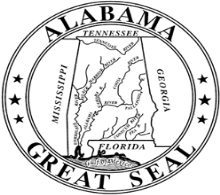 ALABAMA BOARD OF MEDICAL EXAMINERSOtolaryngology Specialty Protocol Request to Train CRNP Name: __________________________________License Number: ___________________PA Name: ____________________________________License Number: ___________________Collaborating or Supervising Physician must certify that the Initial Requirements have been met as follows: _____ 	Practitioner has practiced in the clinical setting of otolaryngology for 6 months or greater_____ 	Observation of no less than 150 procedures (including normal /abnormal tissue distinction) of 	each procedure before requesting to train to perform the procedureIn signing this form, I the Collaborating /Supervising Physician certify the Initial Requirements have been met and I am requesting to train the above named mid-level practitioner to perform the following skills in accordance with the State-wide criteria adopted by the Alabama Board of Medical Examiners:______Flexible Fiberoptic Diagnostic Laryngoscopy/Stroboscopy	 (25)______Flexible Nasopharyngoscopy (25)______Diagnostic Nasal Endoscopy (flexible and rigid) (25)Mid-level practitioner will submit documentation of supervised practice on the forms provided with the approval notice of 25(each skill) proctored procedures for initial certification.X________________________________________________ _____________________________Printed Name 							  License NumberX________________________________________________ _____________________________Signature						    	  Date**Training may not begin until you have been approved to train by both the Alabama Board of Medical Examiners and the Alabama Board of Nursing.  APPROVAL TO TRAIN WILL EXPIRE IF DOCUMENTATION OF SUPERVISED PRACTICE IS NOT RECEIVED WITHIN ONE (1) YEAR!Adopted 2/21/2018